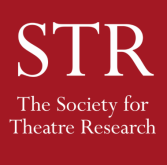 THE SOCIETY for THEATRE RESEARCHMINUTES OF THE 73rd ANNUAL GENERAL MEETINGOnline:  Thursday 20th May 2021 at 6.00 p.m. (1)  Welcome from the President The President, Mr Timothy West CBE, welcomed members to the 73rd Annual General Meeting of the Society, and its first online.  He was proud to be President and thanked members for their continued support in a year of challenges.  Much had been achieved though:  the annual Lecture Programme had moved online and achieved more attendees than ever before; and the Covid-19 Grants had given creatives an opportunity to express themselves by taking their work online while the theatres were closed.  He looked forward to meeting the community again when the theatres re-opened.  He thanked the Committee for its hard work in in limiting disruption and for keeping the Society alive and engaged with never-waning enthusiasm.  All papers for the meeting including the Annual Report and Financial Statements and this year’s nominations to the Committee, had been made available to all members prior to the Meeting.  Members had been asked to review all documents and proposals and inform the Society in advance of the AGM if they do not wish to approve them.  They had been informed that the Society was more than happy to answer and respond to any questions or queries they had relating to their contents.  If they did not make contact, this would be interpreted as approval for all documents and proposals.  No such communications had been received, so the documents were therefore formally approved and the nominations successful. (2)  STR Committee’s Annual Address The Chair and Members of the Committee then provided members with the following information on the Society’s activities between the end of the year under review and the AGM as follows:(2a)  Chair’s Report:  The Chair of the Society, Mr Simon Sladen, opened proceedings by explaining that, in common with similar organisations, the Society was regrettably unable to offer a face-to-face AGM meeting for another year.  The Society had though been gaining expertise in the use of Zoom (which it was intended to continue to offer as a complement to a return to physical attendance).  He and the Committee hoped that today’s hybrid event would help the STR to re-engage with its members after a difficult year, but one nevertheless that had seen an active Society, thanks to its Committee and membership; a year that had seen the STR communicate more frequently via email, deliver monthly Newsletters keeping members up to date, move its meetings and lectures to Zoom, and be actively engaged in championing and supporting areas and aspects of the performing arts at risk as a result of the pandemic.  The STR continued to be committed to inclusivity and, in addition to its #BlackLivesMatter statement and creation of the Inclusivity Working Group, it had also issued responses to the Government’s plans on cutting funding for Arts Education. Frances Dann:  The Society was sorry to report the death on 28th February 2021 of Frances Dann, former Honorary Secretary from 1990 to 2003 (jointly with her friend and Society Trustee and Committee Member Eileen Cottis).  She was a specialist in early nineteenth century British theatre, which made her a valuable member of the Research Awards Sub-Committee. She taught English and Cultural Studies at Sheffield Hallam University for more than thirty years.  A full obituary was available on the Society’s website The Committee:  Dr Marion O’Connor, co Vice-Chair for 10 years, decided at the last AGM not to stand for re-election to that role, although of course the Society was delighted that she continued as both a Committee Member and General Editor of Publications.  The Society’s grateful thanks was due to her for her support, help and guidance over the period of her tenure as Vice-Chair.  The Committee was moving forward with a single Vice-Chair for the time being.  Longstanding Committee Member Ian Herbert had been elected as a Vice-President of the Society.  He was a highly regarded past Chair of the Committee, having been asked to serve for an additional year beyond the normal four year tenure in that post, and a stalwart member of both the Publications and the Research Awards Sub-Committees over many years.  As a Committee Member he had always been ready to offer advice and professional support.  Dr Chris Abbott had decided not to stand for re-election to the Committee and the Society would like to thank him for his sterling work in a number of roles, including service as Joint Honorary Secretary, and for always stepping up to the plate where help was needed.  New Vice-President, Dr Pieter van der Merwe MBE:  Dr van der Merwe had been a member of the Society for fifty-two years, serving on its Committee for forty of them.  From 1997 to 2001 he was its Chair, and for several years he led the Research Grants Sub-Committee with distinction and tremendous dispatch.  At every stage the Society had found itself hugely indebted to him for his knowledge, wisdom, and commonsense.  It was in 1969 when he was a student in the Drama Department of Manchester University, that he decided to join the Society.  When at Bristol in the 1970s, he entranced George Rowell and Glynne Wickham and wrote a thesis on the painter Clarkson Stanfield, who specialised in producing great maritime scenes full of drama, and equipped the theatres at Covent Garden and Drury Lane in the middle of the nineteenth century with their tremendous panoramic backcloths of churning seascapes and skies and navies at full tilt on the bounding main.  That exciting combination of interests proved in turn to be his own, over the four decades that he spent at the Royal Maritime Museum at Greenwich, latterly as General Editor and now Curator Emeritus.  He had made a huge impact on the study of Britain’s maritime history, alongside its theatre history, and his career exemplified the benefits of lifelong multi-disciplinary scholarship.  He is the acclaimed author of a dozen books and exhibition catalogues, and took a vital role in saving for ever an important collection of Stanfield’s theatre designs and model pieces for the nation.  He was a Fellow and Vice-President of the Society of Nautical Research and Chairman of the Turner Society.  He was appointed MBE in 2012, Her Majesty’s Deputy Lieutenant for the Royal Borough of Greenwich, and Honorary Doctor of Letters in the University of Greenwich “for his unique contribution to national life, heritage and culture”.  The STR treasured his expertise and his generosity and was delighted to appoint him Vice President. Planning for the future of the Society:  The Society serves those interested in the history and technique of British and British-related theatre, running lectures and conferences, publishing books and journals, offering funding and prizes, promoting scholarships and supporting the continuing development of practice.  The Constitutional Review had been deferred as the Society needed first to decide how it should adapt to rapidly changing times, to consider its strengths and weaknesses and how it might plan to move forward into a possible future with, for example, less income and fewer members.  The remit and workload of roles within the Society also needed to be reviewed.  The Committee was therefore developing a medium-term strategy, ‘Turning Point 2023’, through which it aimed to reformulate itself alongside its 75th anniversary.  This identified financial resilience as a key driver of change for the Society:  its business plan would ensure the viability of what was decided upon, following the market while cleaving to charitable aims.  The opportunity was being taken to re-mould, reshape and rethink the Society, streamlining it to ensure its future, on the principle of ‘doing less, doing it bigger, and doing it better’.  The strategy would be refined and developed over the course of the coming year in relation to specific areas of the current provision before the Committee’s final recommendations were presented to the membership.  A comprehensive digital strategy affecting all aspects of the Society’s operations would need to be developed as a key element of the plan for change.  The extension of the scope of the Society’s Grants to such specific theatre-related topics as dance and musical theatre, and to support both scholarship and applied research, with tight criteria, emphasising, for example, an element of ‘giving back to the community’ would be considered.  STR 75th Anniversary in 2023:  Although it would not be possible to make definite plans until there was a clearer sense of what the post-Lockdown landscape would look like, the Committee was determined to mark this occasion with some very special events, invited further suggestions for members, and would keep members informed of progress.(2b) Vice-Chair’s ReportV&A Restructuring:  Professor Trevor Griffiths, Vice-Chair of the Society, explained that he had assumed the Chair for a period as a result of a conflict of interests between the Society and its Chair Simon Sladen, an employee of the V&A) in relation to the proposed restructuring at the Victoria and Albert Museum.  Mr Timothy West CBE, President of the Society for Theatre Research, and Professor Griffiths as Acting Chair of the STR, issued a robust statement on behalf of the Committee and Trustees of the STR expressing concern in particular at the threat to the V&A if curatorial expertise in Theatre and Performance there was to be diluted as envisaged in the proposed restructuring.  The full text of the statement and the response of V&A Director Tristram Hunt were available on the STR website.  On behalf of the Society, Professor Griffiths had also signed a letter to The Times about the V&A from a group of concerned stakeholders.(2c)  Reports from the Society’s Sub-Committees(2c.i) Annual Lecture Programme:  Mr Sladen reported, on behalf of Dr Valerie Kaneko-Lucas, Co-ordinator of the Annual Lecture Series, that Lectures for the 2020-2021 series to date had achieved significant increases in audience numbers (in square brackets below) by being delivered online via Zoom:‘The Fatal Drop’ a celebration of Black History Month, a lecture by Dr Valerie Kaneko-Lucas [66]‘Nicholas Nickleby:  Live’, A Rehearsed Reading directed by Miss Sue Solomon [193]‘Staging Afghan Women’s Lives’, a lecture by Ms Amie Ferris-Rotman and Professor Lesley Ferris [70]‘Exploring Wonderlands:  Alice on Stage and Screen’, a lecture by Mr Simon Sladen [96]‘Putting Britain on Point:  A Century of Teaching Dance’, a lecture by Ms Jane Pritchard MBE [135]‘Is this What We Got Rid of the Lord Chamberlain For?:  Censorship and British Theatre, 1968-1971’, a lecture by Professor Steve Nicholson [73]It was hoped that next year’s schedule would combine a return to live events with a Zoom option to retain the higher numbers and wider geographical spread achieved over Lockdown.   Further information would appear in the STR Newsletters.  Planning was currently underway for a Zoom Gordon Craig Memorial Lecture in collaboration with the Royal Central School of Speech and Drama.  The Wickham Lecture, offered in collaboration Bristol University, was currently postponed as a consequence of the Lockdown.(2c.ii)  Publications:  Dr Marion O’Connor, General Editor of Publications, reported that the STR Publication for 2019/20 (the revised paperback edition of Professor Steve Nicholson’s Censorship of British Drama 1900-1968) was distributed to members in August 2020.  Originally published in hardback by the University of Exeter Press between 2003 and 2015 (and with its fourth and final volume awarded the STR Theatre Book Prize), this impressive work of scholarship had been comprehensively updated by the author for co-publication in paperback by UEP and STR.  Revision had benefited from various contributions by individual members of the Society, including both suggestion of significant theatre dates for the timelines added to the new edition and also provision of stunning photographs for its paperback covers (on which the STR logo appeared thrice,  as well as twice inside the volumes).  She was delighted to announce that the STR Publication for 2020-2021 would be Professor Simon Shepherd’s The Unknown Granville-Barker:  Letters to Helen and Other Writings, 1915-1918, principally comprising previously unpublished letters from Harley Granville-Barker to his second wife, Helen Huntington.  These had only recently been acquired by the British Library and had not been edited before.  Publications Sub-Committee Secretary Francesca Franchi had been working on a revised and updated print edition of STR Books in Print, the first to appear in five years.  Reviewed by General Editor Dr Marion O’Connor with helpful input from Committee Member Mr Barry Sheppard, this catalogue would shortly be distributed to members.  Miss Franchi and Dr O’Connor were also discussing the possibility of introducing a ‘print on demand’ service for out-of-print STR Publications.  On behalf of the Publications Sub-Committee, Dr O’Connor recorded grateful appreciation of the work of Dr Ann Featherstone, who now served as copy-editor for STR solo Publications, and Ms Leigh Forbes for designing the PDFs from which they were printed. (2c.iii) Theatre Notebook (TN) and New Scholars Prize:  Theatre Notebook (TN):  Professor Griffiths reported that the journal continued to publish three issues each year.  So far this year, TN articles had provided unique insights into a wide range of topics:  more in the series on the theatrical career of Mary Canning 1747-1827; Victorian Penny Theatres; the life of eighteenth-century actress and singer Kitty Clive; simian impersonation on the stage; the working lives of seventeenth century English rope dancers in the Low Countries; and an analysis of the evidence for three functional openings in the tiring house wall of early London playhouses.  The latter topic was of enduring interest to subscribers and would no doubt be re-visited.  Preparations for the New Researchers Network (NRN) Special Issue were going very well.  Twelve abstracts had been submitted of which ten were being proceeded with through the NRN and one had been picked up as part of the regular TN process.  It was anticipated that two issues would be run if all the abstracts turned into high quality essays.  The TN team continued to develop a specification as a basis for obtaining costings for the digitisation of the as yet un-digitised volumes (with a view to making the material fully searchable using Optical Character Recognition (OCR)).  The Editors continued to welcome new material for possible publication.  Mr Robin Cave had resigned as Editorial Manager of TN.  He had been in post from 2008 until the current issue, volumes 62.3 to 75.1, and would be sorely missed.New Scholars Prize:  Professor Griffiths reported that the repositioning of the New Scholars Prize with a view to enhancing inclusivity was being addressed under the aegis of the ‘Turning Point’ Working Group.  The work of two of the 2020 prizewinners had been accepted for publication in Theatre Notebook and the work of the other prizewinner was currently being revised with a view to it too being published there. (2c.iv) Theatre Book Prize:  Mr Howard Loxton explained that the judges for the 23rd Theatre Book Prize (for books with a 2020 copyright date) were theatre critic Ms Lucy Popescu, Professor Steve Nicholson representing academia, and Ms Cleo Sylvestre representing the profession.  Publishers had submitted 42 titles for the current Prize. Six of these titles had made their way to the shortlist, which would be announced later.  The arrangements for announcing the winner were currently being finalized ad details would be circulated to members as soon as possible.  This year’s shortlist appears at (11) below.(2c.v) Research Grants and Practitioner Grants: Research Grants:  Ms Kate Quartano Brown reported that this year the Sub-Committee had said farewell to Professor Jan McDonald, whose contributions had been deeply appreciated, and welcomed Professor Jim Davis, who had taken on the Publications seat at the table on the departure of Dr Marion O’Connor, who would also be much missed.  There was a sense that many people were not planning much research until access became easier, and there had been half the normal number of applications for the Research Grants.  However, amongst these there had been some excellent projects.  The pandemic had also affected last year’s recipients.  Many had been forced to re-schedule their work, but others had managed to secure electronic access to a number of archives and had been able to carry on working. Many reports from grant recipients could be read on the website (under the category Grants and Awards) among these could be found Dr Janice Norwood’s article describing how the STR Research Grant she was awarded in 2016 had helped her with her recently published book Victorian Touring Actresses.https://www.str.org.uk/victorian-touring-actresses/This year’s Research Grants appear at (10) below.Practitioner Grants:  Ms Kate Quartano Brown explained that the Society’s Covid-19 Support Grants had been set up at the suggestion of the STR’s Communications Officer, Harriet Reed, that the Society should look into helping the Industry at this difficult time.  They were highly successful: one hundred strong, diverse applications were received and 17 Grants made totalling £3,400.  The Society would particularly like to thank the generous support of an anonymous donor for helping to award so many grants.  The decision-makers had been incredibly touched and moved by many of the applications and impressed by the wide, diverse theatrical landscape they represented.  In relation to this work, the Society’s Inclusivity Working Group had put together a number of incredibly useful email lists for groups with which the STR had not normally communicated but would do in the future.  A lot of hard work by all concerned had meant that this Grants process had an astonishingly short turnaround from idea to inception and the scheme would continue this summer, re-branded as Practitioner Grants.  Many reports from the recipients were now up on the website.  A full list was available in the AGM documents.(2c.vi) New Researchers Network (NRN):  On behalf of the NRN Committee, Ms Alessandra Grossi reported that the Committee was taking charge of a special issue of Theatre Notebook (TN).  Given the number of high-quality abstracts received, the NRN Committee and TN’s editors were also envisioning a second special edition of Theatre Notebook edited by the NRN.  The articles dealt with the theme of absence as featured in different aspects of British Theatre, such as archival gaps and textual lacunae.  The members of the NRN Committee were in the process of reviewing the articles, under the guidance of TN’s editors.  The NRN Committee had continued to platform events and calls for papers of various kinds, especially via Twitter.  Facebook, which was chiefly used to publicise NRN events, was currently being used less as, faced with the current situation, no face-to-face events were being planned.  As far as the NRN blog was concerned, the NRN Committee aimed to use it as a platform for emerging scholars.  PhD students or Early Career Researchers were being asked to write a blog post summarising their research:  the posts received to be published on the NRN website.  The aim was to encourage young scholars’ virtual networking.  The NRN had not asked for a budget from the Society this year.(2c.vii) Poel Workshops:  Mr Richard Williams, the Co-ordinator of the Workshops, explained that because of the pandemic the Poel Workshops scheduled for April 2021 at the Royal Central School of Speech and Drama and at the National Theatre had had, with regret, to be cancelled.  However, planning was under way to spring back into action in 2022 at these locations, as in previous years.  In addition, there had been very fruitful exchanges with Leeds Playhouse as a result of which it was anticipated that a one day version of the Poel would be held there in Autumn 2021.  This would go a long way towards fulfilling the ambition to make the Poel less London-centric.  This process had started with funding from the Garrick Club which had enabled the STR to offer bursaries to actors not resident in the South East.  The Leeds Poel would be a one-day event modelled on the pattern of the London Poel of recent years.  It might lead to the establishment of a longer, annual event outside of London.  The Poel Workshops team looked forward to reconnecting with their generous partners the RCSSD, the National Theatre and Spotlight in 2022.(2c.viii) Communications: Ms Harriet Reed, the STR’s Communications Officer, said that Social Media follower numbers continued to climb:  Facebook, 1,228 (up 118 followers since November); Twitter, 2,020 (up 231 followers since November) and 1,154 on the recently introduced Instagram account.  The regular online Newsletters build on the click rate, for example by leading on a specific key Society event each month, and were opened by some 60% of recipients.  She had begun discussions with contacts about cost-effective (and where possible free of charge) print and online advertising for the Society.  The STR in collaboration with the NRN was also developing a joint Instagram presence, starting with an introduction to the STR's history and then linking to upcoming events and anniversaries.  The NRN Committee believed that this could help to engage a younger audience with the activity of STR.  The society’s Grant recipients will also be invited to share their discoveries there.(2c.ix) Financial Management:  Ms Yona Lesger, the Society’s Finance and Membership Officer, expressed grateful thanks to the former Honorary Treasurer, Geoff Davidson, for continuing to work on the 2019-2020 Accounts, which related to the period of his stewardship, and for generously agreeing to continue to deal with physical mail-outs of Society publications and other hard copy correspondence to members, a significant cost-saving for the Society.  Day-to-day financial management was now in Ms Lesger’s hands, under the aegis of Honorary Treasurer Mark Fox.  She had continued the good practice established by Mr Davidson of providing every meeting of the Committee with fully up-to-date reports on the Society’s position in relation to income, expenditure and membership.  This enabled the Committee and its Finance Sub-Committee to manage the Society with confidence within the available resources.  As the busiest period for membership renewals was at the beginning and the end of the STR financial year, indications were that the STR might still look to attain similar numbers to last year despite Covid-19, and indeed some new members appeared to have been attracted from the larger audiences attending the STR Lectures now that these had been available on Zoom.  She had established an Amazon Smile Account, a means for those wishing to do so to donate a small percentage from the value of their purchases to the Society.(3)  Minutes of the previous Annual General Meeting in June 2020  The Minutes had been made available to all members prior to the meeting.  No corrections to the Minutes had been notified and they were therefore signed as a true record, and this was deemed to have been carried unanimously.(4)  Matters Arising from the MinutesThere were no matters arising from the Minutes that were not be dealt with elsewhere in the documentation made available to members as part of the AGM.(5)  Annual Report for 2019-2020 The Annual Report had been made available to all members prior to the meeting.  No comments or corrections had been notified and the Annual Report was therefore deemed to have been approved.(6) Accounts for 2019-2020  Accounts for 2019-2020 had been made available to all members prior to the meeting.  No queries in relation to the Accounts had been notified and they were therefore deemed to have been unanimously approved.(7)  Appointment of Officers and Committee Members(a)  Honorary Secretary for the year 2020-2021: the current officeholder, Ms Diana Fraser, was willing to offer herself for re-election, and was so nominated by the Committee for the term 2020-2021.  Ms Fraser was elected unopposed as Honorary Secretary of the Society.(b)  Honorary Treasurer for the year 2020-2021: the current officeholder, Mr Mark Fox, was willing to offer himself for re-election, and was so nominated by the Committee for the term 2020-2021.  Mr Fox was elected unopposed to the Honorary Treasurer of the Society.(c) To elect to Committee vacancies:  Mrs Jennie Bisset was willing to offer herself for re-appointment, and was so nominated by the Committee, for the term 2021-2025.  This appointment was proposed by Dr Valerie Kaneko-Lucas and seconded by Dr Michael Read.Mr Ian Herbert had been made a Vice-President of the Society, creating a Vacancy.  Mr Geoff Davidson was willing to offer himself for appointment to this Vacancy, and was so nominated by the Committee, for the term 2021-2025.  This appointment was proposed by Mrs Eileen Cottis and seconded by Mr Barry Sheppard.Dr Pieter van der Merwe MBE had been made a Vice-President of the Society, creating a Vacancy.  Ms Rebecca Infield was willing to offer herself for appointment to this Vacancy, and was so nominated by the Committee, for the term 2021-2025.  This appointment was proposed by Dr David Coates and seconded by Professor Steve Nicholson.Mr Mark Fox had been has been elected Honorary Treasurer of the Society, creating a Vacancy.  Dr Gabriela Curpan was willing to offer herself for appointment to this Vacancy, and was so nominated by the Committee, for the term 2021-2024.  This appointment was proposed by Ms Yona Lesger and seconded by Dr. Veronica Isaac.Dr Christopher Abbott was not seeking re-election, creating a Vacancy.  Professor Katherine Newey was willing to offer herself for appointment to this Vacancy, and was so nominated by the Committee, for the term 2021-2023.  This appointment was proposed by Mr Howard Loxton and seconded by Ms Kate Quartano Brown.Ms Harriet Reed had been appointed Communications Officer of the Society, creating a Vacancy.  Ms Eilidh Innes was willing to offer herself for appointment to this Vacancy, and was so nominated by the Committee, for the term 2021-2023.  This appointment was proposed by Professor Trevor Griffiths and seconded by Ms Allesandra Grossi.Dr Fiona Ritchie was willing to offer herself for appointment to the remaining Vacancy, and was so nominated by the Committee, also for the term 2021-2025. This appointment was proposed by Ms Jane Pritchard MBE and seconded by Ms Harriet Reed.All the above were elected unopposed to the Committee.(8)  Co-optionsThe Committee sought approval, in accordance with the Constitution, for the following persons to be co-opted to the Committee for the coming year: (a) representative of the Theatre Collections of the Victoria and Albert Museum (b) the co-ordinating editor of Theatre Notebook or their representative(c) a representative of the Theatres Trust (d) a representative of the New Researchers Network.These co-options were approved unopposed for the coming year. (9) Advisers(a)  Mr Lee Greaves of Harbottle and Lewis had confirmed that he was prepared to continue as the Society’s Legal Adviser.  His reappointment to this post was approved unopposed.  (b) Mr Paul Barron had confirmed that he was prepared to continue as the Society’s Independent Examiner.  His reappointment to this post was approved unopposed. (10)  Research Grants for 2021Mr Timothy West CBE, the Society’s President, announced the Research Grants for 2021, describing them as a wonderful array of projects about which he looked forward to hearing more about, as follows:
The Kathleen Barker GrantMs Rachel Walker (PhD University of Sheffield)				Creating a database of documentary theatre audio files held at the Victoria Theatre, Stoke [travel]The Anthony Denning GrantMs Felicity Brown (Jesus College, Oxford)					The uses of Arthurian legend in the Accession Day tiltyard shows of George Clifford, third Earl of Cumberland (1591, 1593): the politics of prophecy, privateering and performance at the court of Elizabeth I. [travel]The Stephen Joseph GrantMs Claire Harding (independent scholar, actor and author)			Charles Vance – the last actor manager [archive access, travel, admin costs]The Edward Gordon Craig GrantMs Natalie Tomlin (PhD Middlesex University and freelance theatre technician) 	A Christmas Carol  [constructing and running an immersive installation]Other awards were given to:Dr Veronica Isaac (Brighton, New York, freelance) and Dr Jade Halbert (Huddersfield) Constructing Costume Histories [travel costs for speakers at in-person study day]Dr Sarah Whitfield (Wolverhampton) and Mr Sean Mayes (New York)	Building a website to disseminate and support the findings of An Inconvenient Black History of British Musical Theatre. Mr Jacob Bloomfield (University of Konstanz, Germany)	Drag – A British History [image rights]William Rough (St. Andrew’s)						Sickert’s Music Halls: ‘the dear old oblong Bedford’ [travel]Riocárd Huddleson (post-doctoral researcher)				The Covid-19 Epidemic and Irish-language Theatre in Northern Ireland: Crisis or Opportunity? [workshop costs] Chloé Bradwell (PhD student and theatre practitioner)			Cultural value of performing arts with people living with dementia [project printing costs for materials]Ms Lauren Auyeung (MFA student Trinity/Laban)				Decolonising UK Dance Theatre [workshop costs](11)  Theatre Book Prize Shortlist for 2021Mr Howard Loxton said that after a lively online discussion the Judges had agreed the following Theatre Book Prize Shortlist for 2021:Black British Women’s Theatre:  Intersectionality, Archives, Aesthetics (Author: Nicola Abram)Questors, Jesters, and Renegades:  The Story of Britain’s Amateur Theatre (Author:  Michael Coveney)Subscription Theater:  Democracy and Drama in Britain and Ireland, 1880-1939 (Author:  Matthew Franks)English Theatre and Social Abjection – A Divided Nation (Author:  Nadine Holdsworth)London’s West End:  Creating the Pleasure District, 1800-1914 (Author:  Rohan McWilliam)Victorian Touring Actresses:  Crossing Boundaries and Negotiating the Cultural Landscape (Author:  Janice Norwood)(12) ResolutionsIt was noted that no resolutions had been submitted.(13)  Any Other BusinessIt was noted that no matters we raised for discussion.Apologies for Absence were received from Dr Christopher Abbott, Mrs Jennie Bisset, Mr Peter Leppard, Dr Sue McClory, Ms Natalie Tomlin, and Mr Vernon Keeble Watson.